gÁfÃªï UÁA¢ü DgÉÆÃUÀå «±Àé«zÁå®AiÀÄ, PÀ£ÁðlPÀ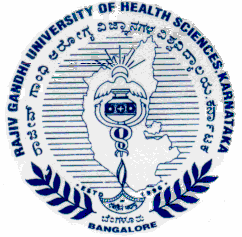 4£ÉÃ n ¨ÁèPï, dAiÀÄ£ÀUÀgÀ, ¨ÉAUÀ¼ÀÆgÀÄ – 560 041.            OF HEALTH SCIENCES, KARNATAKA4TH ‘T’ Block, Jayanagar, Bengaluru – 560 041.registrar@rguhs.ac.in.                                                                   Tel : 080-26961928ANNUAL CALENDER OF EVENTS.Note: If the date happens to be holiday, the next working date will be reckoned as the prescribed date. These dates are amenable to changes necessitated due to the directions of courts, apex bodies, Government or any other conditions beyond the University’s control. Any change in the scheduled date has to be made with the approval of Registrar and Hon’ble Vice-chancellor.The dates specified are the last date of completion of event, wherever not specified.Last date of Submission of deficient documents and fees as pointed out during verification for admission approval is Ten working days from the date of verification with a fine of Rs. 100 per day per student.JANUARYFEBRUARYMARCHAPRILMAYJUNEJULYAUGUSTSEPTEMBEROCTOBERNOVEMBERDECEMBERDATEEVENTSECTION1Beginning of 2nd, 4th and 6th semester of MPH (Hons) coursePHI2Fee Notification of Examination for Nursing, AYUSH, Physiotherapy and Allied Health Sciences (Supplementary)Last date of admission and Commencement of Academic Session for Fellowship/ certificate  Programmes (January batch)  ExaminationAdmission4Commencement of college-wise verification of documents for admission approval for AYUSH (16-17 batch)Admission5Basic course in educational methodology, Research methodsPlacing of reports before CAC/ Syndicate for affiliation of Medical, Dental, Pharmacy,  AYUSH  and Fellowship CoursesCDCAffiliation6Basic course in educational methodology,  Research methodsGetting admission register certified by the Registrar or his designated official of the University and producing the proof of having remitted the prescribed fee to the University ( attested photocopies of the same to be left with University) for fellowship courses (January batch) submission of hard copy of email sent on last date of admission containing the list of students admitted.CDCAdmission7Notification of Time Table for Fellowship Examination.Research methodsExaminationCDC9PG scholar sensitisationDeclaration of PG Medical and Dental ExaminationCDCExamination10Last date for submitting online entered printed admission statement with original documents @ photocopies of all required documents including eligibility certificates (wherever applicable) to Registrar in person for Fellowship courses.(January batch)College wise verification of documents for admission & Eligibility    statement for All UG & PG Faculty of Allied SciencesPG scholar sensitisationSending circular  to colleges about approved HELINET subscriptionAdmissionCDCLibrary11PG scholar sensitisationAdvance notification of Examination- Pharmacy-RegularCDCExamination12Basic course in educational methodologyLast date for Formation of LIC Team for all colleges of all courses.NATIONAL YOUTH DAYCDCAffiliation13Basic course in educational methodologyCDC15Submission of Dissertation to RGUHS for Super Speciality Courses   With fine of Rs 1500/- per candidateEntrance Examination- Ph.D NursingExaminationR&D16Commencement of Academic Session for Ph.D Programme for 2nd streamTime Table for  Examination for Nursing, AYUSH, Physiotherapy and Allied Health Sciences (Supplementary)commencement of Institution-wise verification of documents for admission approval for fellowship courses (January batch)LIC inspections for affiliation of institutions of Nursing, Physiotherapy and Allied Health Sciences.R&DExaminationAffiliation19Basic course in educational methodology, Medical writingCDC20Release of Application forms for  Examination for Nursing, AYUSH, Physiotherapy and Allied Health SciencesBasic course in educational methodology, Medical writingExaminationCDC21Declaration of results of Pharmacy supplementary examinationExamination30Submission of Synopsis to RGUHS for Super Speciality coursesDCD31Submission of dissertation with fine of Rs. 4000/- per candidate for super speciality coursesLast date for receiving synopsis of PG super speciality courses – 16-17 batchExaminationDCDLast SundayWORLD LEPROSY ERADICATION DAYDATEEVENTSECTION2Advance Notification of PG Examination (Medical & Dental)  Examination4WORLD CANCER DAYCompletion of Institution-wise verification of documents for admission approval for fellowship courses (January batch) and AYUSH (16-17 batch)Admission6INTERNATIONAL DAY OF ZERO TOLERANCE TO FEMALE GENITAL MUTILATION7Annual Zonal training/ workshop for Bengaluru Zone at Bengaluru.Library8Annual Zonal training/ workshop for Bengaluru Zone at Bengaluru.Library10NATIONAL DEWORMING DAY12SEXUAL REPRODUCTIVE HEALTH AWARENESS DAY14Advance Notification of Examination (UG Regular)for1st Year (MBBS)Examination15Manual segregation of Synopsis (faculty-wise & Subject-wise as I and II sets) of super speciality course.Annual results of MBBS & BDS (all years)R&DExamination16Ph.D Registration Committee Meeting -MedicalR&D18Ph.D Registration Committee Meeting-DentalR&D21Ph.D Registration Committee Meeting- AyurvedaR&D22Annual Zonal training/ workshop for Mangaluru and Mysuru Zone at Bengaluru.Library23Ph.D Registration Committee Meeting-PharmacyR&D24BOAE meeting  for  Examination for Nursing, AYUSH, Physiotherapy and Allied Health Sciences (Supplementary)Retrieving of Synopsis Data to Data Base Based on Synopsis Registration number for onward Transmission to colleges for Review super specialityExamination25Finalization of dates for convocationExamination28Retrieving of Synopsis Data to Data Base Based on Synopsis Registration number for onward Transmission to colleges for Review PG_ Medical and Dental. Completion of LIC inspection for all colleges other than Medical, Dental, Pharmacy and AYUSH coursesDCD29Conduct of AYUSH theory examinationExaminationDATEEVENTSECTION2Fee notification and Release of Time Table for PG Examination. (Medical &Dental) and Pharmacy- Both UG and PG- Regular.Examination4Synopsis Received for review was Transmitted on online to the  under password protection by System analyst PG-Degree- medical, Super speciality & Dental. DCD6WORLD GLAUCOMA WEEK (6TH TO 12TH )7Conduct of theory   Examination for Nursing, Physiotherapy and Allied Health Sciences (Supplementary)Examination8Conduct of Practical examination for AYUSHAnnual Zonal training/ workshop for Kalaburagi Zone at Kalaburagi.ExaminationLibrary14Fee Notification and time table for ( UG Regular for 1st Year (MBBS)Examination15Passwords Communicated to Respective Colleges To enable them to do review Synopsis for  PG-Degree- medical, Super speciality & Dental.  Annual Zonal training/ workshop for Belagavi & Hubballi  Zone. DCDLibrary.16MEASLES IMMUNISATION DAY21WORLD DOWN SYNDROME DAY22WORLD WATER DAY23Pre-Ph.D Examination –Paper I- Med, Den, Phar,AyurR&D24Pre-Ph.D Examination Paper II – Med, Den, Phar, AyurWORLD TB DAYR&D25Notification of admission to MPH (Hons) courseReview of synopsis at college level of PG Medical, Dental and Super speciality.PHIDCD31Last date for receiving synopsis- PG Degree – AYUSH, MPT, M.Pharma.Release of application forms   for PG Examination. (medical & Dental) Regular.DCDExaminationSECOND WEDNESDAY NO SMOKING DAYSECOND THURSDAYWORLD KIDNEY DAYDATEEVENTSECTION1Conduct of practical examination  for  Examination for Nursing, AYUSH, Physiotherapy and Allied Health Sciences (Supplementary)Examination2WORLD AUTISM AWARNESS DAY7WORLD HEALTH DAY10HOMOEOPATHY DAYAdvance Notification for examination  for  Examination for Nursing, AYUSH, Physiotherapy and Allied Health Sciences (Regular)Examination11Release of Application forms for Examination- Pharmacy-Regular.17WORLD HAEMOPHILIA DAY19WORLD LIVER DAY22EARTH DAY25WORLD MALARIA DAY27Announcement of AYUSH ExaminationExamination29Manual segregation of synopsis of PG AYUSH, Nursing, MPT, AHS, M.Pharm.DCD30Receiving Dissertation Books from the colleges, Medical & Dental (UG & PG ) Examination PG Examination  (Supplementary)ExaminationLAST WEEKWORLD IMMUNIZATION WEEKPre Ph.D Examination for Nursing by INC consortium.DATEEVENTSECTION2Conduct of Theory PG examinations (Regular) (medical & Dental) Commencement of Academic session for post graduate and diploma courses  medical and dental facultyExamination5Release of Application Forms ( UG Regular for 1st Year (MBBS)Examination8WORLD RED CROSS DAY.WORLD THALASSAEMIA DAY10Announcement of results for  Examination for Nursing, AYUSH, Physiotherapy and Allied Health Sciences (Supplementary)Examination12WORLD CHRONIC FATIGUE SYNDROME AWARNESS DAYINTERNATIONAL NURSES DAY15Conduct of Practical Examination (PG Regular) (medical & Dental)Examination16NTIONAL DENGUE DAYConduct of Pharmacy theory-examination- UG & PGExamination19WORLD FAMILY DOCTORS DAY22Conduct of theory examination- Pharmacy-RegularExamination23Issue of Notification inviting applications for Ph.D Programme 1st streamPGET entrance examination to MPH (Hons) courseR&DPHI28INTERNATIONAL WOMEN’S HEATLH DAY31Submission of Dissertation to RGUHS for UG &PG Courses of Physiotherapy.WORLD NO TOBACCO DAYLast date of admission, online uploading of admission statement, emailing the list of students admitted   for post graduate and diploma courses  medical and dental facultyExaminationAdmissionFirst TuesDayWORLD ASTHMA DAYLast Wednes DayWORLD MULTIPLE SCLEROSIS DAYDATEEVENTSECTION1Sending Dissertation Books for Valuation, Medical & Dental Examination (Supplementary)UNIVERSITY FOUNDATION DAYRemittance of admission fees payable to University through online payment for PG/Diploma medical and dental coursesExaminationAdmission5Advance Notification of Examination, Medical& Dental (UG & PG ) Examination PG Examination  (Supplementary)Getting admission register certified by the Registrar or his designated official of the University and producing the proof of having remitted the prescribed fee to the University( attested photocopies of the same to be left with University) for PG/Diploma medical and dental coursesExamination6Getting admission register certified by the Registrar or his designated official of the University and producing the proof of having remitted the prescribed fee to the University( attested photocopies of the same to be left with University) for Pharm D and Pharm D  (Post Baccalaureate) submission of hard copy of email sent on last date date of admission containing the list of students admitted.Admission8WORLD BRAIN TUMOUR DAY13Last date for submission of online entered printed admission statement with originals of the required documents including eligibility certificate (wherever applicable) of all candidates admitted, to the Registrar in person for PG/Diploma medical and dental courses14Conduct of Practical examination- Pharmacy-RegularWorld Blood Donor DayExamination15Submission of Dissertation to RGUHS , PG Courses for  Physiotherapy With fine of Rs. 1500/- per candidate.Final examination  of 6th semester  MPH (Hons) courseExamination16Practical examination- PharmacyExamination20Commencement of college-wise verification of documents for admission approval for PG/Diploma medical and dental coursesAdmission21INTERNATIONAL DAY OF YOGASubmission of synopsis of dissertation -4th semester-MPH (Hons) course25Announcement of results (B.Pharma IV Year)Examination26INTERNATIONAL DAY AGAINST DRUG ABUSE 30a)Announcement of Results(PG Regular) b)Submission of Dissertation to RGUHS for PG Courses of Physiotherapy with fine of Rs. 4000/- per candidateRetrieving of Synopsis Data to Data Base Based on Synopsis Registration number for onward Transmission to colleges for Review PG AYUSH, Nursing, MPT, AHS, M.Pharm.ExaminationExaminationDCD31a) Submission of Dissertation to RGUHS for All PG courses in the     Faculty of AYUSH,PG courses of Pharmacyb) Submission of Dissertation to RGUHS , PG Courses for       Physiotherapy with fine of Rs. 4000/- per candidate.c) Submission of Dissertation to RGUHS for All UG & PG Faculty of Allied     SciencesExamination24-30Semester end vacation- (2nd, 4th, 6th semester) MPH (Hons) coursePHIDATEEVENTSECTION1Semester end vacation- (1st, 3rd and 5th  semester MPH (Hons) courseNational Doctors Day.PHI3Last date of admission and Commencement of Academic Session for Fellowship/ certificate  Programmes (July) batch)  Admission4Conduct of Practical Examination (UG Regular 1st MBBS)Examination5Fee Notification for Medical & Dental (UG & PG ) Examination PG Examination  (Supplementary)Examination7Completion  of college-wise verification of documents for admission approval for PG/Diploma medical and dental coursesBasic course in educational methodology,  Research methodsGetting admission register certified by the Registrar or his designated official of the University and producing the proof of having remitted the prescribed fee to the University (attested photocopies of the same to be left with University) for fellowship courses (July) batch) submission of hard copy of email sent on last date of admission containing the list of students admitted.Synopsis Received for review was Transmitted on online to the Respective College under password protection by System analyst PG-AYUSH, MPT, Nursing, AHS and M.PharmAdmissionCDCAdmissionDCD9Announcement of Pharmacy ResultsExamination10Advance Notification for Pharmacy- Supplementary examinationLast date for submitting online entered printed admission statement with original documents @ photocopies of all required documents including eligibility certificates (wherever applicable) to Registrar in person for Fellowship courses.(July batch)Examination11Commencement of academic session for Fellowship programme/ certificate courses July batchWORLD POPULATION DAY.Advanced Notification of Examination- PharmacyAdmissionExamination12Fee Notification for examination  for  Examination for Nursing, AYUSH, Physiotherapy and Allied Health Sciences (Regular)Examination14a) Getting admission register certified by the Registrar or his designated official of the University and producing the proof of having remitted the prescribed fee to the university for fellowship programme/ certificate courses for July batchAdmission15a)Submission of Dissertation to RGUHS for All PG courses in the Faculty of AYUSH, Nursing, Allied Health Sciences  and Pharmacy With fine of RS.1500/- per candidate.Examination17commencement of Institution-wise verification of documents for admission approval for fellowship courses (July  batch)Communication of password to the Respective College to enable them to review  PG-AYUSH, MPT, Nursing, AHS and M.PharmAdmissionR&D18Conduct of Theory Examination( UG Regular for 1st Year (MBBS and BDS course)Examination19Ph.D Registration Committee Meeting-MedicalR&D20Time Table  for examination  for  Examination for Nursing, AYUSH, Physiotherapy and Allied Health Sciences (Regular)Examination21Ph.D Registration Committee Meeting-DentalLast date of submission of online entered printed admission statement with originals of the required documents including eligibility certificate ( wherever applicable) of all candidates admitted to the Registrar in person  for fellowship programme/ certificate courses for July batch of Fellowship / certificate courses.College wise verification of documents for admission & Eligibility statement for fellowship programme/ certificate courses for July batch.R&DAdmissionAdmission25Ph.D Registration Committee Meeting-AyurvedaR&DExamination27Ph.D Registration Committee Meeting-PharmacyReview of synopsis at college level of AUSH, MPT, Pharmacy, AHS and Nursing. R&DDCD28WORLD HEPATITIS DAY29ORS DAY30Last date of admission  for Pharm D and Pharm D (Post Baccalaureate)Submission of Dissertation RGUHS With fine of Rs. 4000/- per candidateAdmissionExamination31Dispatching of all PG Synopsis Review Reports to the Respective Colleges PG Super speciality Submission of dissertation for PG medical and Dental.Last Date of Admission to MPH (Hons) courseDCDPHIDATEEVENTSECTION1Commencement of Academic Session for Ph.D Programme for 1st stream, Super speciality courses, Pharm D and Pharm. D (Post Baccalaureate), for B.Pharm & M.Pharm, Medical and Dental under graduate courseCommencement of first MBBS practical examinationR&D /AdmissionExamination3BOAE  meeting to appoint examiners, Medical & Dental  PG Examination  (Supplementary)Examination5Completion  of Institution-wise verification of documents for admission approval for fellowship courses (July batch)7Time Table Medical & Dental -PG Examination  (Supplementary)Examination8Announcement of results of Pharmacy coursesExamination9Release of application forms  for examination for  Examination for Nursing, AYUSH, Physiotherapy and Allied Health Sciences (Regular)Examination11Fee notification for Pharmacy supplementary examinationExamination12Submission of Dissertation to RGUHS for post graduate degree courses of nursing With fine of Rs. 4000/- per candidateLast date for College wise verification of documents for admission & Eligibility statement for fellowship programme/ certificate courses for July batch.ExaminationAdmission13Fee notification of Pharmacy examinationExamination15Last date of admission and Online uploading of admission statement on RGUHS website  www.rguhs.ac.in, along with the latest students clear colour photos for B.Pharma and M.Pharma coursesSubmission of dissertation for PG medical and Dental with a fine of Rs. 1500 per candidateAdmissionExamination17Ph.D Registration Committee Meeting-MedicalRemittance of admission fees payable to the University through online payment.R&DAdmission19Ph.D Registration Committee Meeting-DentalR&D20Getting admission register certified by the Registrar or his designated official of the university and producing the proof of having remitted the prescribed fee to the University For B.Pharm & M.PharmWORLD MOSQUITO DAYAdmission21Ph.D Registration Committee Meeting-AyurvedaBOAE meeting for   examination  for  Examination for Nursing, AYUSH, Physiotherapy and Allied Health Sciences (Regular)R&DExamination23Ph.D Registration Committee Meeting-PharmacyR&D27Last date of submission of online entered printed admission statement with originals of the required documents including eligibility certificate    (wherever applicable) of all candidates admitted to the Registrar in person for B.Pharm & M.PharmAdmission30Despatching of synopsis review reports to the respective colleges of PG Medial and Dental.DCD31Last date up to which students can be admitted against vacancies arise due to any reason for Pharm D and PharmD (Post Baccalaureate).Online uploading of admission statement on RGUHS Website www.rguhs.ac.in ,along with the latest students for  Pharm D and PharmD  (Post Baccalaureate)Submission of dissertation for PG medical and Dental with a fine of Rs. 4000 per candidateAdmissionAdmissionExamination1-7WORLD BREAST FEEDING DAY25/8 to 8/9NATIONAL EYE DONATION FORTNIGHT.DATEEVENTSECTION1Release of Application Forms, Medical & Dental -PG Examination  (Supplementary)Remittance of admission fees payable to the University through online payment, for Pharm D and PharmD  (Post Baccalaureate)ExaminationAdmission2College wise verification of documents for admission & Eligibility statement for B.Pharm & M.PharmAdmission5Conduct of theory  examination  for  Examination for Nursing, AYUSH, Physiotherapy and Allied Health Sciences (Regular)SPINAL CORD INJURY DAYTEACHERS’ DAY.Examination6Release of application forms for  Pharmacy supplementary examinationExamination7Issue of Notification inviting applications for Ph.D Programme 2nd StreamR&D8Announcement of results- UG regular- 1st MBBS and BDSExamination10WORLD SUICIDE PREVENTION DAY11Examination Fee Notification- Pre Ph.D , Medical, Dental, Pharmacy &Ayurveda Time Table of Pharmacy supplementary examinationR&DExamination15Last date for submission of online entered printed admission statement with originals of the required documents including eligibility certificate (wherever applicable) of all candidates admitted, to the Registrar in person for Pharm D and PharmD  (Post Baccalaureate).Admission18Advance notification for examination  Medical& Dental - UG Regular for 2nd, 3rd,& 4th year Examination20College-wise Verification of documents for Admission and Eligibility statement for Pharm D and PharmD  (Post Baccalaureate).Admission21WORLD ALZHEIMERS DAY25WORLD PHARMACIST DAY28WORLD RABIES DAY29WORLD HEART DAYHosting of registered synopsis on website of PG Medical, Dental and Super speciality coursesDCD30Last date of admission, online uploading of admission statement, emailing the list of students admitted   for post graduate and diploma courses  medical and dental faculty and super speciality coursesAdmission1-7NATIONAL NUTRITION WEEKLAST SUNDAYWORLD DAY OF DEAFDATEEVENTSECTION1INTERNATIONAL DAY FOR THE ELDERLYWORLD VEGETERIAN DAY2NATIONAL ANTI DRUG ADDICTION DAY3Conduct of Theory Examination, Medical & Dental (UG & PG ) Examination PG Examination (Supplementary)Remittance of admission fees payable to the University through online payment for Super speciality,  medical and dental UG coursesCommencement of academic session for All under Graduate and PG of AYUSH, Nursing, Physiotherapy and Allied Health Sciences. ExaminationAdmission4Conduct of Practical  examination  for  Examination for Nursing, AYUSH, Physiotherapy and Allied Health Sciences (Regular)Examination6Getting Admission register certified by Registrar or his designed official of the University and producing the proof of having remitted the prescribed fee to the university (attested photocopies of the same to be left with University) in Super speciality, UG medical and dental courses. Courses.Admission7Press notification for affiliationAffiliation8Availability of Applications forms  for affiliation  in RGUHS website www.rguhs.ac.inAffiliation9WORLD SIGHT DAY10WORLD MENTAL HEALTH DAY12WORLD ARTHRITIS DAY15GLOBAL HANDWASHING DAY16Conduct of Practical Examination, Medical & Dental (UG & PG ) Examination PG Examination  (Supplementary)Examination17WORLD TRAUMA DAYDHANWANTHRI JAYANTHI.18Fee Notification & Time Table, Medical& Dental - UG Regular for 2nd, 3rd,& 4th year Last date for  College wise verification of documents of admission & Eligibility statement for B.Pharm & M.PharmExaminationAdmission19Last date for submission of online entered printed admission statement with originals of the required documents including eligibility certificate (whenever applicable) of all candidates admitted, to the Registrar in person in Super Speciality, medical and dental UG courses.Admission20WORLD OSTEOPOROSIS DAY21WORLD IODINE DEFECIENCY DAY22Last date of College-wise Verification of documents for Admission and Eligibility statement for Pharm D and PharmD  (Post Baccalaureate).Admission24Commencement of College wise verification of documents for admission in super speciality, Medical and Dental courses for admission approval.WORLD POLIO DAYAdmission25Compilation of matter for publication of compendium of research Articles published by faculty of affiliated colleges in \national and International journalsDCD/Prasranga26WORLD OBESITY DAY27Meeting of Editorial Board of AYUSH Sciences, Dental SciencesPre- Ph.D Examination – Paper I –Med, Den, Phar, AyurvedaPrasarangaR&D28Pre- Ph.D Examination- Paper II – Med, Den, Phar, AyurvedaR&D29WORLD STROKE DAY30Last Date of Admission for AYUSH coursesMeeting of Editorial Boards of Pharmaceutical SciencesAdmissionPrasaranga31Despatching of synopsis review reports to respective colleges of PG-AYUSH, MPT, Nursing, AHS and M.Pharm coursesDCDFIRST WEDNESDAYWORLD CEREBRAL PALSY DAYDATEEVENTSECTION1KANNADA RAJYOTHSAVA DAY2Receiving Dissertation Books from the Colleges(PG Regular)Last date of admission for All under graduate courses  & PG courses in the Faculty of AYUSHOnline uploading of admission statement on RGUHS Website www.rguhs.ac.in , along with the latest students, for All under graduate courses  & PG courses in the Faculty of AYUSH.Last date of admission for All under Graduate and PG courses of NursingOnline uploading of admission statement on RGUHS Website www.rguhs.ac.in , along with the latest students,for All under Graduate and PG courses of NursingExaminationAdmission3Remittance of admission fees payable to the University     through online payment, for All under graduate courses & PG courses in the Faculty of AYUSH.Remittance of admission fees payable to the university through online payment for All under Graduate and PG courses of NursingAdmissionAdmission7Getting admission register certified by the Registrar or his designated official of the University and producing the proof of having remitted the prescribed fee to the university for All under graduate courses  & PG courses in the Faculty of AYUSH and Nursing. Admission10Printing of annual reportWORLD IMMUNISATION DAYPrasararanga11Closing of College wise verification of documents for admission& Eligibility statement in super speciality coursesAdmission12WORLD PNEUMONIA DAY13Release of Application Forms,  for examination of Medical& dental - UG Regular for 2nd, 3rd,& 4th year Conduct of Theory Examination- Pharmacy- SupplementaryExamination14Meeting of Editorial Board of Public HealthLast date for submission of duly filled in application form for affiliation in duplicate along with the soft copy and on-line fee-paid receipt   to the Registrar, RGUHS in person.WORLD DIABETES DAYPrasarangaAffiliation16Last date of admission for UG & PG physiotherapy and Allied Health SciencesOnline uploading of admission statement on RGUHS website  www.rguhs.ac.in, along with the latest students clear colour photos. for All UG & PG Faculty of Allied Health  Sciences and PhysiotherapyAdmission17Ph.D Registration Committee Meeting – DentalNATIONAL EPILEPSY DAYR&D18Remittance of admission fees payable to the University through online payment. for All UG & PG Faculty of Allied Sciences and PhysiotherapyConduct of theory examination for UG Regular 2nd, 3rd and 4th year examination(MBBS) AdmissionExamination19WORLD COPD DAYCompletion  of College wise verification of documents for admission in super speciality , Medical and Dental courses for admission approval.Admission20Ph.D Registration Committee Meeting - AyurvedaR&D21Commencement of College-wise Verification of documents for Admission and Eligibility Statement for All under graduate courses & PG courses in the Faculty of AYUSH and Nursing. Admission22Ph.D Registration Committee Meeting – PharmacyGetting admission register certified by the Registrar or his designated official of the University and producing the proof of having remitted the prescribed fee to the university for All UG & PG Faculty of Allied Sciences and Physiotherapy.	R&DAdmission28Conduct of Practical Examination- Pharmacy supplementary.Examination29Last date of submission of online entered printed admission statement with originals of the required documents including eligibility certificate ( wherever applicable) of all candidates admitted to the Registrar in person for All UG & PG Faculty of Allied Sciences and Physiotherapy.Admission30Last Date for submission of  Synopsis (Medical & Dental)Announcement of Results, Medical & Dental (UG & PG ) Examination PG Examination  (Supplementary)DCDExamination31Last date for receiving synopsis of PG Medical, and Dental.DCD15-21NEW BORN CARE WEEK16-22WORLD ANTI BIOTIC AWARENESS WEEKDATEEVENTSECTION1WORLD AIDS DAY2Sending Dissertation Books for Valuation (PG Regular)NATIONAL POLLUTION PREVENTION DAYExamination3INTERNATIONAL DAY OF ORESONS WITH DISABILITIES4Announcement of results  for  Examination for Nursing, AYUSH, Physiotherapy and Allied Health Sciences (Regular)Examination5LIC Inspections for affiliation of Medical, Dental, Pharmacy and AYUSH  CoursesCollege wise verification of documents for admission & Eligibility statement for all UG& PG courses in Physiotherapy and Allied Health Sciences.AffiliationAdmission7Meeting of Editorial Board of Medical SciencesPrasaranga9Scrutiny of applications for affiliation of institutions of Nursing, Physiotherapy and Allied Health sciences. WORLD PATIENT SAFETY DAYAffiliation11Placing report of the HELINET consortium   for the subscription of e-resources under HELINET consortium  to the finance committee Library12UNIVERSAL HEALTH COVERAGE DAY14Meeting of Editorial Board of Nursing SciencesPrasaranga15Scrutiny of inspection reports for affiliation of Medical, Dental, Pharmacy and AYUSH  CoursesAffiliation18Conduct of Theory Examination, Medical& Dental - UG Regular for 2nd, 3rd,& 4th year Examination22Placing report of the Finance committee  for the subscription of e-resources under HELINET consortium in syndicate Library24Formation of LIC team for affiliation of institutions of Nursing, Physiotherapy and Allied Health sciences. Submission of Dissertation, 5th semester-MPH (Hons) courseAffiliationPHI25CHRISTMAS26Submission of dead stock verification report.Establishment27Last date of College-wise Verification of documents for Admission and Eligibility Statement for All under Graduate and PG courses of Nursing.Admission30Placing purchase/supply orders for the subscription of e-resources under HELINET consortium as approved by the SyndicateLibrary31Printing of RGUHS journal of Pharmaceutical sciences, Medical Sciences, Nursing sciences, Dental Sciences, News LetterSubmission of Dissertation to RGUHS for Super Speciality courseslast date for College wise verification of documents for admission & Eligibility statement for UG & PG Physiotherapy.Hosting of registered synopsis on website of PG AYUSH, MPT, M. Pharm,  Nursing and AHS courses.PrasarangaExaminationAdmissionDCD25-31Semester end vacation of 1st, 3rd and 5th semester-MPH (Hons) coursePHI